THIS EVENT IS BEING PHOTOGRAPHED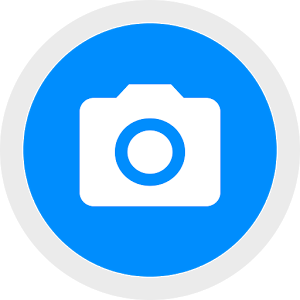 A photographer will be taking photos throughout the event for use by INSERT GROUP NAME in social media and communications materials.